РОССИЙСКАЯ ФЕДЕРАЦИЯСМОЛЕНСКАЯ ОБЛАСТЬ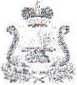 ТЕМКИНСКИЙ РАЙОННЫЙ СОВЕТ ДЕПУТАТОВ
ЧЕТВЕРТОГО СОЗЫВАР Е Ш Е Н И Еот 28 сентября 2012 года№ 106О внесении изменений в Положение о
материальных выплатах студентам,
обучающихся на очной форме обучения в
высших (средних специальных) учебных
заведениях Российской Федерации,
утвержденное решением Темкинского
районного Совета депутатов от 28.06.2011г.
№ 48Рассмотрев информацию «О внесении изменений в Положение о
материальных выплатах студентам, обучающихся на очной форме обучения в
высших (средних специальных) учебных заведениях Российской Федерации,
утвержденное решением Темкинского районного Совета депутатов от 28.06.2011г.
№ 48», в соответствии с Уставом муниципального образования «Темкинский
район» Смоленской области (новая редакция) (в редакции решений Темкинского
районного Совета депутатов от 14 февраля 2006 года №8, от 5 апреля 2006 года
№ 31, от 17 октября 2006 года № 82, от 30 марта 2007 года № 24, от 12 сентября
2007 года № 65, от 28 февраля 2008 года № 19, от 24 апреля 2009 года № 34, от 23
июля 2010 года № 87, от 22 июля 2011 года № 58, от 25 ноября 2011 года № 100,
от 25 мая 2012 гола № 54), решение постоянной комиссии по законности и
правопорядкуТемкинский районный Совет депутатов р е ш и л:Информацию «О внесении изменений в Положение о материальных
выплатах студентам, обучающихся на очной форме обучения в высших (средних
специальных) учебных заведениях Российской Федерации, утвержденное
решением Темкинского районного Совета депутатов от 28.06.2011г. № 48»
принять к сведению.В пункте 6 Положения словосочетание «не позднее 15 августа» читать в
следующей редакции «не позднее 25 сентября»;Пункт 15 читать в следующей редакции:«Трудоустройство получателя материальных  выплат осуществляется наосновании  заключенного  Договора  не позднее трех, месяцев после окончания им высшего среднего специального) учебного заведения.»Настоящее решение вступает в силу  после его официального
опубликования в районной газете «Заря».Контроль за исполнением настоящего решения возложить на постоянную
комиссию по законности и правопорядку (председатель С.И. Кречетов).Глава муниципального образования
«Темкинский район» Смоленской областиА.Н.Васильевго